9	examiner et approuver le rapport du Directeur du Bureau des radiocommunications, conformément à l'article 7 de la Convention de l'UIT;9.2	sur les difficultés rencontrées ou les incohérences constatées dans l'application du Règlement des radiocommunications; et9.3	sur la suite donnée à la Résolution 80 (Rév.CMR-07);IntroductionConformément à la Résolution 559 (CMR-19) et au procès-verbal d'une séance plénière de la Conférence mondiale des radiocommunications de 2019 (CMR-19), l'Administration du Soudan du Sud a été identifiée par le Bureau des radiocommunications (voir la Lettre circulaire CR/455 datée du 21 février 2020) au nombre des administrations remplissant les conditions requises pour appliquer la procédure spéciale décrite dans cette Résolution.À la suite de l'application réussie de la procédure spéciale susmentionnée par l'Administration du Soudan du Sud, les assignations de fréquence du réseau à satellite SSUD_SAT ont été incluses dans la Liste des utilisations additionnelles pour les Régions 1 et 3 des Appendices 30 et 30A, comme confirmé par le Bureau dans les Sections spéciales suivantes:Publication de la Partie A pour la coordination des fréquences: Sections spéciales AP30/E/864 et AP30A/E/864 annexées à la BR IFIC 2932 du 27 octobre 2020;Publication de la Partie B pour l'inclusion dans la Liste des utilisations additionnelles: Sections spéciales AP30/E/864 et AP30A/E/864 annexées à la BR IFIC 2993 du 4 avril 2023.	SSD/39/1À la suite de l'application réussie de la Résolution 559 (CMR-19) par l'Administration du Soudan du Sud et de l'inclusion dans la Liste des utilisations additionnelles pour les Régions 1 et 3 des Appendices 30 et 30A des assignations de fréquence de son réseau à satellite SSUD_SAT, publiées dans les Sections spéciales AP30/E/864 et AP30A/E/864 (Partie A) annexées à la BR IFIC 2932 du 27 octobre 2020 et dans les Sections spéciales AP30/E/864 et AP30A/E/864 (Partie B) annexées à la BR IFIC 2993 du 4 avril 2023, l'Administration du Soudan du Sud souhaite demander à la CMR-23 d'envisager d'inclure toutes les assignations de fréquence de ce réseau à satellite dans les Plans des Appendices 30 et 30A pour les Régions 1 et 3, conformément au procès-verbal d'une séance plénière de la CMR-19 et au § 4.1.26 de l'Article 4 des Appendices 30 et 30A.En outre, la CMR-23 est priée de bien vouloir approuver la présente proposition et de prendre les décisions nécessaires.Motifs:	Appliquer les dispositions pertinentes du procès-verbal d'une séance plénière de la CMR-19, la Résolution 559 (CMR-19) et le § 4.1.26 de l'Article 4 des Appendices 30 et 30A.______________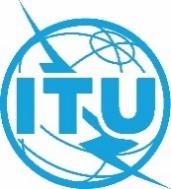 Conférence mondiale des radiocommunications (CMR-23)
Dubaï, 20 novembre – 15 décembre 2023Conférence mondiale des radiocommunications (CMR-23)
Dubaï, 20 novembre – 15 décembre 2023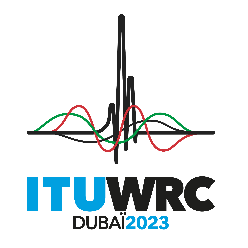 SÉANCE PLÉNIÈRESÉANCE PLÉNIÈREDocument 39-FDocument 39-F15 juin 202315 juin 2023Original: anglaisOriginal: anglaisSoudan du Sud (République du)Soudan du Sud (République du)Soudan du Sud (République du)Soudan du Sud (République du)PROPOSITIONS POUR LES TRAVAUX DE LA CONFÉRENCEPROPOSITIONS POUR LES TRAVAUX DE LA CONFÉRENCEPROPOSITIONS POUR LES TRAVAUX DE LA CONFÉRENCEPROPOSITIONS POUR LES TRAVAUX DE LA CONFÉRENCEINCLUSION DANS LES PLANS DES APPENDICES 30 ET 30A POUR LES RÉGIONS 1 ET 3 DES ASSIGNATIONS DÉCOULANT DE L'APPLICATION
RÉUSSIE PAR L'ADMINISTRATION DU SOUDAN DU SUD DE LA
RÉSOLUTION 559 (CMR-19), CONFORMÉMENT À CETTE
RÉSOLUTION ET AU § 4.1.26 DE L'ARTICLE 4
DES APPENDICES 30 ET 30AINCLUSION DANS LES PLANS DES APPENDICES 30 ET 30A POUR LES RÉGIONS 1 ET 3 DES ASSIGNATIONS DÉCOULANT DE L'APPLICATION
RÉUSSIE PAR L'ADMINISTRATION DU SOUDAN DU SUD DE LA
RÉSOLUTION 559 (CMR-19), CONFORMÉMENT À CETTE
RÉSOLUTION ET AU § 4.1.26 DE L'ARTICLE 4
DES APPENDICES 30 ET 30AINCLUSION DANS LES PLANS DES APPENDICES 30 ET 30A POUR LES RÉGIONS 1 ET 3 DES ASSIGNATIONS DÉCOULANT DE L'APPLICATION
RÉUSSIE PAR L'ADMINISTRATION DU SOUDAN DU SUD DE LA
RÉSOLUTION 559 (CMR-19), CONFORMÉMENT À CETTE
RÉSOLUTION ET AU § 4.1.26 DE L'ARTICLE 4
DES APPENDICES 30 ET 30AINCLUSION DANS LES PLANS DES APPENDICES 30 ET 30A POUR LES RÉGIONS 1 ET 3 DES ASSIGNATIONS DÉCOULANT DE L'APPLICATION
RÉUSSIE PAR L'ADMINISTRATION DU SOUDAN DU SUD DE LA
RÉSOLUTION 559 (CMR-19), CONFORMÉMENT À CETTE
RÉSOLUTION ET AU § 4.1.26 DE L'ARTICLE 4
DES APPENDICES 30 ET 30APoints 9.2 et 9.3 de l'ordre du jourPoints 9.2 et 9.3 de l'ordre du jourPoints 9.2 et 9.3 de l'ordre du jourPoints 9.2 et 9.3 de l'ordre du jour